TIT 6.R  (navodila za  22. april, 6. in 13. maj 2020)Iz različnih gradiv, ki jih najdeš doma, izdelaj studenec, posodo boš spuščal ali dvigal z vrtenjem pogonske ročice. Za izdelavo ročice uporabi slamico za sok ali leseno palčko, za ohišje uporabi karton ali kakšno drugo primerno gradivo, ki ga imaš na voljo. Fotografija studenca je samo za pomoč pri tvojem delu, ni pa namenjena temu, da bi jo enostavno posnemal. Velikost izdelka prilagodi razpoložljivim gradivom Uspešen boš, če boš izdelal izdelek iz gradiv, ki jih imaš na voljo.Želim ti uspešno deloGradiva:                                                                              Orodje in pripomočki:                                                    slamice                                                                  svinčnikpapir                                                                      ravnilokarton                                                                   škarjelesene palčke ali ploščice                                  podlaga (star časopis)                                                                                       stiropor                                                                    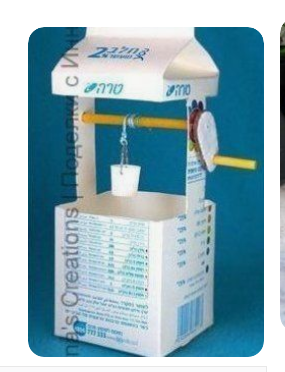  lepilo (belo za les ali papir ali UHU )tanka vrvica ali nitPotek delaSkiciraj svojo idejo za izdelek Na izbrani material nariši sestavne deleSestavne dele izdelaj, izreži, oblikuj, zlepi…Izdelek sestavi, počakaj, da lepilo posušiPreizkusi delovanjeDodatno deloNapravi videoposnetek svojega vozila, videoposnetek opremi z zvokom ali tekstomVarnost pri delu: Upoštevaj pravila za varno delo, še posebej če uporabljaš pištolo za vročo lepilo, dovolj dobro pa je tudi UHU univerzal, uporabi tisto, kar imaš na razpolago, gradiv ne išči ali ne naročaj v trgovini